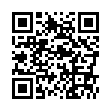   附件